Komunikat dyrektora Centralnej Komisji Egzaminacyjnej z 6 sierpnia 2019 r. w sprawie szczegółowych sposobów dostosowania warunków i form przeprowadzania egzaminu ósmoklasisty w roku szkolnym 2019/2020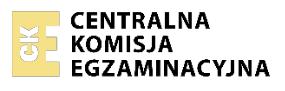 Komunikat o harmonogramie egzaminów w 2020 r. HARMONOGRAM EGZAMINU ÓSMOKLASISTYHARMONOGRAM EGZAMINU ÓSMOKLASISTYHARMONOGRAM EGZAMINU ÓSMOKLASISTYHARMONOGRAM EGZAMINU ÓSMOKLASISTYHARMONOGRAM EGZAMINU ÓSMOKLASISTYHARMONOGRAM EGZAMINU ÓSMOKLASISTYHARMONOGRAM EGZAMINU ÓSMOKLASISTYHARMONOGRAM EGZAMINU ÓSMOKLASISTYHARMONOGRAM EGZAMINU ÓSMOKLASISTYHARMONOGRAM EGZAMINU ÓSMOKLASISTYHARMONOGRAM EGZAMINU ÓSMOKLASISTYHARMONOGRAM EGZAMINU ÓSMOKLASISTYW szkołach dla dzieci i młodzieży orazW szkołach dla dzieci i młodzieży orazW szkołach dla dzieci i młodzieży orazW szkołach dla dzieci i młodzieży orazW szkołach dla dzieci i młodzieży orazW szkołach dla dzieci i młodzieży orazW szkołach dla dzieci i młodzieży orazW szkołach dla dzieci i młodzieży orazW szkołach dla dzieci i młodzieży orazW szkołach dla dorosłych, w których naukaW szkołach dla dorosłych, w których naukaW szkołach dla dorosłych, w których naukaW szkołach dla dorosłych, w których naukaW szkołach dla dorosłych, w których naukaW szkołach dla dorosłych, w których naukaW szkołach dla dorosłych, w których naukaW szkołach dla dorosłych, w których naukaW szkołach dla dorosłych, w których naukaW szkołach dla dorosłych, w których naukaW szkołach dla dorosłych, w których naukaw szkołach dla dorosłych, w których naukaw szkołach dla dorosłych, w których naukaw szkołach dla dorosłych, w których naukaw szkołach dla dorosłych, w których naukaw szkołach dla dorosłych, w których naukaw szkołach dla dorosłych, w których naukaw szkołach dla dorosłych, w których naukaw szkołach dla dorosłych, w których naukaw szkołach dla dorosłych, w których naukaw szkołach dla dorosłych, w których naukaW szkołach dla dorosłych, w których naukaW szkołach dla dorosłych, w których naukaW szkołach dla dorosłych, w których naukaW szkołach dla dorosłych, w których naukaW szkołach dla dorosłych, w których naukaW szkołach dla dorosłych, w których naukaW szkołach dla dorosłych, w których naukaW szkołach dla dorosłych, w których naukaW szkołach dla dorosłych, w których naukaW szkołach dla dorosłych, w których naukaW szkołach dla dorosłych, w których naukaw szkołach dla dorosłych, w których naukaw szkołach dla dorosłych, w których naukaw szkołach dla dorosłych, w których naukaw szkołach dla dorosłych, w których naukaw szkołach dla dorosłych, w których naukaw szkołach dla dorosłych, w których naukaw szkołach dla dorosłych, w których naukaw szkołach dla dorosłych, w których naukaw szkołach dla dorosłych, w których naukaw szkołach dla dorosłych, w których naukakończy się w semestrze jesiennymkończy się w semestrze jesiennymkończy się w semestrze jesiennymkończy się w semestrze jesiennymkończy się w semestrze jesiennymkończy się w semestrze jesiennymkończy się w semestrze jesiennymkończy się w semestrze jesiennymkończy się w semestrze jesiennymkończy się w semestrze jesiennymkończy się w semestrze wiosennymkończy się w semestrze wiosennymkończy się w semestrze wiosennymkończy się w semestrze wiosennymkończy się w semestrze wiosennymkończy się w semestrze wiosennymkończy się w semestrze wiosennymkończy się w semestrze wiosennymkończy się w semestrze wiosennymkończy się w semestrze jesiennymkończy się w semestrze jesiennymkończy się w semestrze jesiennymkończy się w semestrze jesiennymkończy się w semestrze jesiennymkończy się w semestrze jesiennymkończy się w semestrze jesiennymkończy się w semestrze jesiennymkończy się w semestrze jesiennymkończy się w semestrze jesiennymkończy się w semestrze wiosennymkończy się w semestrze wiosennymkończy się w semestrze wiosennymkończy się w semestrze wiosennymkończy się w semestrze wiosennymkończy się w semestrze wiosennymkończy się w semestrze wiosennymkończy się w semestrze wiosennymkończy się w semestrze wiosennym1.  język polski – 21 kwietnia 2020 r.1.  język polski – 21 kwietnia 2020 r.1.  język polski – 21 kwietnia 2020 r.1.  język polski – 21 kwietnia 2020 r.1.  język polski – 21 kwietnia 2020 r.1.  język polski – 21 kwietnia 2020 r.1.  język polski – 21 kwietnia 2020 r.1.  język polski – 21 kwietnia 2020 r.1.  język polski – 21 kwietnia 2020 r.1.  język polski – 21 kwietnia 2020 r.1.  język polski – 8 stycznia 2020 r.1.  język polski – 8 stycznia 2020 r.1.  język polski – 8 stycznia 2020 r.1.  język polski – 8 stycznia 2020 r.1.  język polski – 8 stycznia 2020 r.1.  język polski – 8 stycznia 2020 r.1.  język polski – 8 stycznia 2020 r.1.  język polski – 8 stycznia 2020 r.1.  język polski – 8 stycznia 2020 r.1.  język polski – 8 stycznia 2020 r.1.  język polski – 8 stycznia 2020 r.1.  język polski – 8 stycznia 2020 r.(wtorek) – godz. 9:00(wtorek) – godz. 9:00(wtorek) – godz. 9:00(wtorek) – godz. 9:00(wtorek) – godz. 9:00(wtorek) – godz. 9:00(wtorek) – godz. 9:00(wtorek) – godz. 9:00(środa) – godz. 9:00(środa) – godz. 9:00(środa) – godz. 9:00(środa) – godz. 9:00(środa) – godz. 9:00(środa) – godz. 9:00(środa) – godz. 9:00(środa) – godz. 9:00W terminie2.matematyka – 22 kwietnia 2020 r.matematyka – 22 kwietnia 2020 r.matematyka – 22 kwietnia 2020 r.matematyka – 22 kwietnia 2020 r.matematyka – 22 kwietnia 2020 r.matematyka – 22 kwietnia 2020 r.matematyka – 22 kwietnia 2020 r.matematyka – 22 kwietnia 2020 r.matematyka – 22 kwietnia 2020 r.2.2.matematyka – 9 stycznia 2020 r.matematyka – 9 stycznia 2020 r.matematyka – 9 stycznia 2020 r.matematyka – 9 stycznia 2020 r.matematyka – 9 stycznia 2020 r.matematyka – 9 stycznia 2020 r.matematyka – 9 stycznia 2020 r.matematyka – 9 stycznia 2020 r.matematyka – 9 stycznia 2020 r.matematyka – 9 stycznia 2020 r.W terminie(środa) – godz. 9:00(środa) – godz. 9:00(środa) – godz. 9:00(środa) – godz. 9:00(środa) – godz. 9:00(środa) – godz. 9:00(środa) – godz. 9:00(środa) – godz. 9:00(czwartek) – godz. 9:00(czwartek) – godz. 9:00(czwartek) – godz. 9:00(czwartek) – godz. 9:00(czwartek) – godz. 9:00(czwartek) – godz. 9:00(czwartek) – godz. 9:00(czwartek) – godz. 9:00głównym(środa) – godz. 9:00(środa) – godz. 9:00(środa) – godz. 9:00(środa) – godz. 9:00(środa) – godz. 9:00(środa) – godz. 9:00(środa) – godz. 9:00(środa) – godz. 9:00(czwartek) – godz. 9:00(czwartek) – godz. 9:00(czwartek) – godz. 9:00(czwartek) – godz. 9:00(czwartek) – godz. 9:00(czwartek) – godz. 9:00(czwartek) – godz. 9:00(czwartek) – godz. 9:00głównym3.  język obcy nowożytny –3.  język obcy nowożytny –3.  język obcy nowożytny –3.  język obcy nowożytny –3.  język obcy nowożytny –3.  język obcy nowożytny –3.  język obcy nowożytny –3.  język obcy nowożytny –3.  język obcy nowożytny –3.  język obcy nowożytny – 10 stycznia3.  język obcy nowożytny – 10 stycznia3.  język obcy nowożytny – 10 stycznia3.  język obcy nowożytny – 10 stycznia3.  język obcy nowożytny – 10 stycznia3.  język obcy nowożytny – 10 stycznia3.  język obcy nowożytny – 10 stycznia3.  język obcy nowożytny – 10 stycznia3.  język obcy nowożytny – 10 stycznia3.  język obcy nowożytny – 10 stycznia3.  język obcy nowożytny – 10 stycznia3.  język obcy nowożytny – 10 stycznia23 kwietnia 2020 r. (czwartek)23 kwietnia 2020 r. (czwartek)23 kwietnia 2020 r. (czwartek)23 kwietnia 2020 r. (czwartek)23 kwietnia 2020 r. (czwartek)23 kwietnia 2020 r. (czwartek)23 kwietnia 2020 r. (czwartek)23 kwietnia 2020 r. (czwartek)23 kwietnia 2020 r. (czwartek)2020 r. (piątek) – godz. 9:002020 r. (piątek) – godz. 9:002020 r. (piątek) – godz. 9:002020 r. (piątek) – godz. 9:002020 r. (piątek) – godz. 9:002020 r. (piątek) – godz. 9:002020 r. (piątek) – godz. 9:002020 r. (piątek) – godz. 9:00– godz. 9:00– godz. 9:00– godz. 9:00– godz. 9:001.  język polski – 1 czerwca 2020 r.1.  język polski – 1 czerwca 2020 r.1.  język polski – 1 czerwca 2020 r.1.  język polski – 1 czerwca 2020 r.1.  język polski – 1 czerwca 2020 r.1.  język polski – 1 czerwca 2020 r.1.  język polski – 1 czerwca 2020 r.1.  język polski – 1 czerwca 2020 r.1.  język polski – 1 czerwca 2020 r.1.  język polski – 1 czerwca 2020 r.1.  język polski – 21 kwietnia 2020 r.1.  język polski – 21 kwietnia 2020 r.1.  język polski – 21 kwietnia 2020 r.1.  język polski – 21 kwietnia 2020 r.1.  język polski – 21 kwietnia 2020 r.1.  język polski – 21 kwietnia 2020 r.1.  język polski – 21 kwietnia 2020 r.1.  język polski – 21 kwietnia 2020 r.1.  język polski – 21 kwietnia 2020 r.1.  język polski – 21 kwietnia 2020 r.1.  język polski – 21 kwietnia 2020 r.1.  język polski – 21 kwietnia 2020 r.(poniedziałek) – godz. 9:00(poniedziałek) – godz. 9:00(poniedziałek) – godz. 9:00(poniedziałek) – godz. 9:00(poniedziałek) – godz. 9:00(poniedziałek) – godz. 9:00(poniedziałek) – godz. 9:00(poniedziałek) – godz. 9:00(wtorek) – godz. 9:00(wtorek) – godz. 9:00(wtorek) – godz. 9:00(wtorek) – godz. 9:00(wtorek) – godz. 9:00(wtorek) – godz. 9:00(wtorek) – godz. 9:00(wtorek) – godz. 9:00W terminie2.matematyka – 2 czerwca 2020 r.matematyka – 2 czerwca 2020 r.matematyka – 2 czerwca 2020 r.matematyka – 2 czerwca 2020 r.matematyka – 2 czerwca 2020 r.matematyka – 2 czerwca 2020 r.matematyka – 2 czerwca 2020 r.matematyka – 2 czerwca 2020 r.matematyka – 2 czerwca 2020 r.2.2.matematyka – 22 kwietnia 2020 r.matematyka – 22 kwietnia 2020 r.matematyka – 22 kwietnia 2020 r.matematyka – 22 kwietnia 2020 r.matematyka – 22 kwietnia 2020 r.matematyka – 22 kwietnia 2020 r.matematyka – 22 kwietnia 2020 r.matematyka – 22 kwietnia 2020 r.matematyka – 22 kwietnia 2020 r.matematyka – 22 kwietnia 2020 r.W terminie(wtorek) – godz. 9:00(wtorek) – godz. 9:00(wtorek) – godz. 9:00(wtorek) – godz. 9:00(wtorek) – godz. 9:00(wtorek) – godz. 9:00(wtorek) – godz. 9:00(wtorek) – godz. 9:00(środa) – godz. 9:00(środa) – godz. 9:00(środa) – godz. 9:00(środa) – godz. 9:00(środa) – godz. 9:00(środa) – godz. 9:00(środa) – godz. 9:00(środa) – godz. 9:00dodatkowym(wtorek) – godz. 9:00(wtorek) – godz. 9:00(wtorek) – godz. 9:00(wtorek) – godz. 9:00(wtorek) – godz. 9:00(wtorek) – godz. 9:00(wtorek) – godz. 9:00(wtorek) – godz. 9:00(środa) – godz. 9:00(środa) – godz. 9:00(środa) – godz. 9:00(środa) – godz. 9:00(środa) – godz. 9:00(środa) – godz. 9:00(środa) – godz. 9:00(środa) – godz. 9:00dodatkowym3.  język obcy nowożytny – 3 czerwca3.  język obcy nowożytny – 3 czerwca3.  język obcy nowożytny – 3 czerwca3.  język obcy nowożytny – 3 czerwca3.  język obcy nowożytny – 3 czerwca3.  język obcy nowożytny – 3 czerwca3.  język obcy nowożytny – 3 czerwca3.  język obcy nowożytny – 3 czerwca3.  język obcy nowożytny – 3 czerwca3.  język obcy nowożytny – 3 czerwca3.  język obcy nowożytny –3.  język obcy nowożytny –3.  język obcy nowożytny –3.  język obcy nowożytny –3.  język obcy nowożytny –3.  język obcy nowożytny –3.  język obcy nowożytny –3.  język obcy nowożytny –3.  język obcy nowożytny –3.  język obcy nowożytny –2020 r. (środa) – godz. 9:002020 r. (środa) – godz. 9:002020 r. (środa) – godz. 9:002020 r. (środa) – godz. 9:002020 r. (środa) – godz. 9:002020 r. (środa) – godz. 9:002020 r. (środa) – godz. 9:002020 r. (środa) – godz. 9:002020 r. (środa) – godz. 9:0023 kwietnia 2020 r. (czwartek)23 kwietnia 2020 r. (czwartek)23 kwietnia 2020 r. (czwartek)23 kwietnia 2020 r. (czwartek)23 kwietnia 2020 r. (czwartek)23 kwietnia 2020 r. (czwartek)23 kwietnia 2020 r. (czwartek)23 kwietnia 2020 r. (czwartek)23 kwietnia 2020 r. (czwartek)23 kwietnia 2020 r. (czwartek)– godz. 9:00– godz. 9:00– godz. 9:00– godz. 9:00– godz. 9:00W przypadku egzaminuW przypadku egzaminuW przypadku egzaminuW przypadku egzaminuW przypadku egzaminuW przypadku egzaminuW przypadku egzaminuW przypadku egzaminuW przypadku egzaminuW przypadku egzaminuW przypadku egzaminuW przypadku egzaminuW przypadku egzaminuósmoklasisty przeprowadzanegoósmoklasisty przeprowadzanegoósmoklasisty przeprowadzanegoósmoklasisty przeprowadzanegoósmoklasisty przeprowadzanegoósmoklasisty przeprowadzanegoósmoklasisty przeprowadzanegoósmoklasisty przeprowadzanegoósmoklasisty przeprowadzanegoósmoklasisty przeprowadzanegoósmoklasisty przeprowadzanegoósmoklasisty przeprowadzanegoósmoklasisty przeprowadzanegoósmoklasisty przeprowadzanegoósmoklasisty przeprowadzanegoósmoklasisty przeprowadzanegoósmoklasisty przeprowadzanegow kwietniu i czerwcu:w kwietniu i czerwcu:w kwietniu i czerwcu:w kwietniu i czerwcu:w kwietniu i czerwcu:w styczniu:w styczniu:w styczniu:w styczniu:Termin ogłaszania wynikówTermin ogłaszania wynikówTermin ogłaszania wynikówTermin ogłaszania wynikówTermin ogłaszania wyników19 czerwca 2020 r.19 czerwca 2020 r.19 czerwca 2020 r.19 czerwca 2020 r.19 czerwca 2020 r.31 stycznia 2020 r.31 stycznia 2020 r.31 stycznia 2020 r.31 stycznia 2020 r.31 stycznia 2020 r.egzaminu ósmoklasistyegzaminu ósmoklasistyegzaminu ósmoklasisty19 czerwca 2020 r.19 czerwca 2020 r.19 czerwca 2020 r.19 czerwca 2020 r.19 czerwca 2020 r.31 stycznia 2020 r.31 stycznia 2020 r.31 stycznia 2020 r.31 stycznia 2020 r.31 stycznia 2020 r.egzaminu ósmoklasistyegzaminu ósmoklasistyegzaminu ósmoklasistyTermin przekazania szkołomTermin przekazania szkołomTermin przekazania szkołomTermin przekazania szkołomTermin przekazania szkołom19 czerwca 2020 r.19 czerwca 2020 r.19 czerwca 2020 r.19 czerwca 2020 r.19 czerwca 2020 r.31 stycznia 2020 r.31 stycznia 2020 r.31 stycznia 2020 r.31 stycznia 2020 r.31 stycznia 2020 r.31 stycznia 2020 r.wyników i zaświadczeńwyników i zaświadczeńwyników i zaświadczeń19 czerwca 2020 r.19 czerwca 2020 r.19 czerwca 2020 r.19 czerwca 2020 r.19 czerwca 2020 r.31 stycznia 2020 r.31 stycznia 2020 r.31 stycznia 2020 r.31 stycznia 2020 r.31 stycznia 2020 r.31 stycznia 2020 r.wyników i zaświadczeńwyników i zaświadczeńwyników i zaświadczeńTermin wydania zaświadczeńTermin wydania zaświadczeńTermin wydania zaświadczeńTermin wydania zaświadczeńTermin wydania zaświadczeń26 czerwca 2020 r.26 czerwca 2020 r.26 czerwca 2020 r.26 czerwca 2020 r.26 czerwca 2020 r.31 stycznia 2020 r.31 stycznia 2020 r.31 stycznia 2020 r.31 stycznia 2020 r.31 stycznia 2020 r.oraz informacji zdającymoraz informacji zdającymoraz informacji zdającym26 czerwca 2020 r.26 czerwca 2020 r.26 czerwca 2020 r.26 czerwca 2020 r.26 czerwca 2020 r.31 stycznia 2020 r.31 stycznia 2020 r.31 stycznia 2020 r.31 stycznia 2020 r.31 stycznia 2020 r.oraz informacji zdającymoraz informacji zdającymoraz informacji zdającymCZAS TRWANIA EGZAMINU ÓSMOKLASISTY Z POSZCZEGÓLNYCH PRZEDMIOTÓWCZAS TRWANIA EGZAMINU ÓSMOKLASISTY Z POSZCZEGÓLNYCH PRZEDMIOTÓWCZAS TRWANIA EGZAMINU ÓSMOKLASISTY Z POSZCZEGÓLNYCH PRZEDMIOTÓWCZAS TRWANIA EGZAMINU ÓSMOKLASISTY Z POSZCZEGÓLNYCH PRZEDMIOTÓWCZAS TRWANIA EGZAMINU ÓSMOKLASISTY Z POSZCZEGÓLNYCH PRZEDMIOTÓWCZAS TRWANIA EGZAMINU ÓSMOKLASISTY Z POSZCZEGÓLNYCH PRZEDMIOTÓWCZAS TRWANIA EGZAMINU ÓSMOKLASISTY Z POSZCZEGÓLNYCH PRZEDMIOTÓWCZAS TRWANIA EGZAMINU ÓSMOKLASISTY Z POSZCZEGÓLNYCH PRZEDMIOTÓWCZAS TRWANIA EGZAMINU ÓSMOKLASISTY Z POSZCZEGÓLNYCH PRZEDMIOTÓWCZAS TRWANIA EGZAMINU ÓSMOKLASISTY Z POSZCZEGÓLNYCH PRZEDMIOTÓWCZAS TRWANIA EGZAMINU ÓSMOKLASISTY Z POSZCZEGÓLNYCH PRZEDMIOTÓWCZAS TRWANIA EGZAMINU ÓSMOKLASISTY Z POSZCZEGÓLNYCH PRZEDMIOTÓWCZAS TRWANIA EGZAMINU ÓSMOKLASISTY Z POSZCZEGÓLNYCH PRZEDMIOTÓWCZAS TRWANIA EGZAMINU ÓSMOKLASISTY Z POSZCZEGÓLNYCH PRZEDMIOTÓWCZAS TRWANIA EGZAMINU ÓSMOKLASISTY Z POSZCZEGÓLNYCH PRZEDMIOTÓWCZAS TRWANIA EGZAMINU ÓSMOKLASISTY Z POSZCZEGÓLNYCH PRZEDMIOTÓWCZAS TRWANIA EGZAMINU ÓSMOKLASISTY Z POSZCZEGÓLNYCH PRZEDMIOTÓWCZAS TRWANIA EGZAMINU ÓSMOKLASISTY Z POSZCZEGÓLNYCH PRZEDMIOTÓWCZAS TRWANIA EGZAMINU ÓSMOKLASISTY Z POSZCZEGÓLNYCH PRZEDMIOTÓWCZAS TRWANIA EGZAMINU ÓSMOKLASISTY Z POSZCZEGÓLNYCH PRZEDMIOTÓWCZAS TRWANIA EGZAMINU ÓSMOKLASISTY Z POSZCZEGÓLNYCH PRZEDMIOTÓWCZAS TRWANIA EGZAMINU ÓSMOKLASISTY Z POSZCZEGÓLNYCH PRZEDMIOTÓWCzas trwania (min)Czas trwania (min)Czas trwania (min)Czas trwania (min)Czas trwania (min)Czas trwania (min)Czas trwania (min)Czas trwania (min)Czas trwania (min)przedłużenieprzedłużeniearkusz dlaarkusz dlaarkusz dlaarkusz dlaczasu,czasu,arkusz dlaarkusz dlaosóbosóbczasu,czasu,osóbarkusz dlaarkusz dlaarkusz dlaarkuszosóbosóbosóbarkuszarkuszo którymo którymosóbarkusz dlaarkusz dlaarkusz dlaarkuszosóbz niepełno-z niepełno-arkuszarkuszo którymo którymz autyzmem,osóbosóbdla osóbsłabosły-z niepełno-z niepełno-standar-standar-mowa w pkt.mowa w pkt.z autyzmem,osóbosóbdla osóbsłabosły-sprawnościąsprawnościąstandar-standar-mowa w pkt.mowa w pkt.w tymsłabowidzą-słabowidzą-słabowidzą-niewido-szącychsprawnościąsprawnościądowydowy17.17.w tymsłabowidzą-słabowidzą-słabowidzą-niewido-szącychintelektualnąintelektualnąintelektualnądowydowy17.17.z zespołemcychcychmychi niesłyszą-intelektualnąintelektualnąintelektualnąKomunikatuKomunikatuz zespołemcychcychmychi niesłyszą-w stopniuw stopniuKomunikatuKomunikatuAspergeracychw stopniuw stopniu**Aspergeracychlekkimlekkim**lekkimlekkimO100O100O100O200O400,500O400,500O400,500O600O700O800O800język polski120120do 180do 180do 180do 180do 180matematyka100100do 150do 150do 150do 150do 150Język obcy nowożytnyJęzyk obcy nowożytnyJęzyk obcy nowożytny9090do 135do 135do 135do 135do 135